Муниципальное бюджетное дошкольное образовательное учреждение«Детский сад присмотра и оздоровления № 46  «Светлячок»  г. Рубцовска   Алтайского края658222, г. Рубцовск, ул. Октябрьская, 19тел. (38557) 2-49-20, 2-49-81e-mail: detskiisad46@yandex.ruОбобщение  опыта на тему: «Формирование математических представленийу дошкольников на основе игр с применением блоков Дьенеша»Автор:  воспитатель	МБДОУ «Детский сад	присмотра и оздоровления	№ 46 «Светлячок»	Аверцевой М.А.г. РубцовскАктуальность опытаЭффективное развитие интеллектуальных способностей дошкольников – одна из актуальных проблем современности. В дошкольном возрасте закладываются основы знаний, необходимых ребенку в школе. Многие полагают, что главное  - это познакомить его с цифрами и научить его писать и считать. Однако при обучении математике по современным развивающим системам, эти умения очень недолго выручают ребенка. Поэтому при подготовке к школе важно познакомить  его  с основами логического мышления, основными приемами: сравнение, синтез, анализ, классификация, доказательство и другими.Создавая  образовательные условия в соответствии с  требованиями  ФГОС к освоению области «Познавательное развитие»  мы должны  развивать интересы детей, любознательность, познавательную  мотивацию…,  формировать первичные представления  о свойствах и отношениях объектов окружающего мира (форме, цвете, размере, материале, звучании, ритме, темпе, количестве, числе, части и целом, пространстве и времени, движении и покое, причинах и следствиях и др.). При этом основным видом деятельности должна оставаться  детская игра.На мой взгляд, всем этим ожиданиям отвечают игры с  логическими блоками  Дьенеша.  Цель опыта: создание условий для развития элементарных приемов логического мышления как способов познавательной деятельности у дошкольников через использование логических блоков.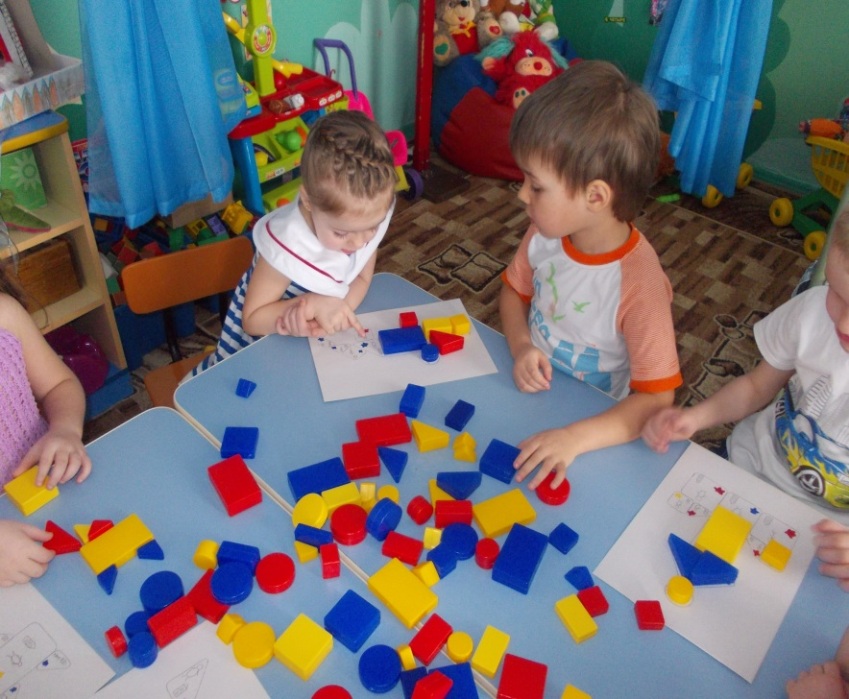 Задачи: Способствовать  развитию логического мышления, аналитических способностей, навыков решения логических задач, умения выявлять в объектах разнообразные свойства, называть их, адекватно обозначать их отсутствие;Развивать умение удерживать в памяти одно, два, три свойства объекта одновременно. Блоки Дьенеша предназначены для детей от трех лет. 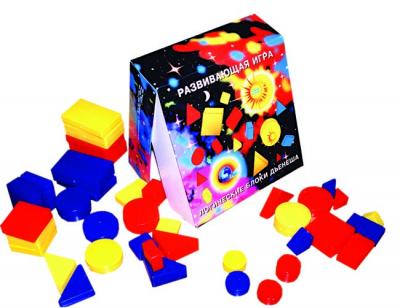 Логические блоки Дьенеша представляют собой набор из 48 геометрических фигур:Каждая геометрическая фигура характеризуется четырьмя признаками: формой, цветом, размером, толщиной. Вторая составляющая игры – карточки, на которых закодирована информация о геометрической фигуре и ее признаках.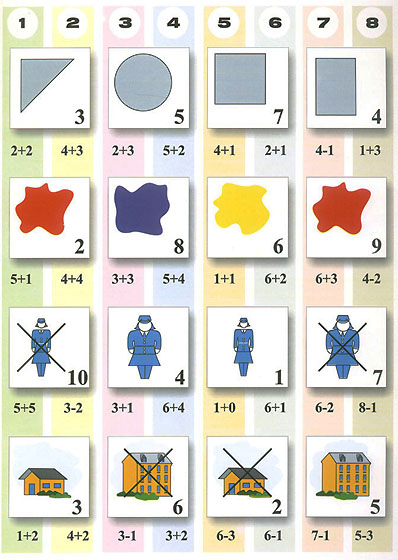 -  где цвет обозначается пятном;- величина – силуэтом домика;-  форма – контуром фигур;- толщина – условным изображением человеческой фигуры. Кодовые карточки указывают на то, какую геометрическую фигуру (логический блок) мы ищем.Условия реализации опыта.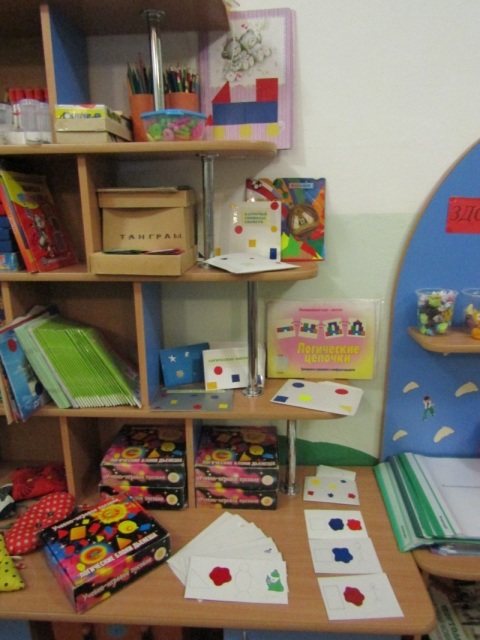 создание определенной предметно-развивающей среды в группе;Включение  системы  игровых заданий  с блоками  во все виды детской деятельности.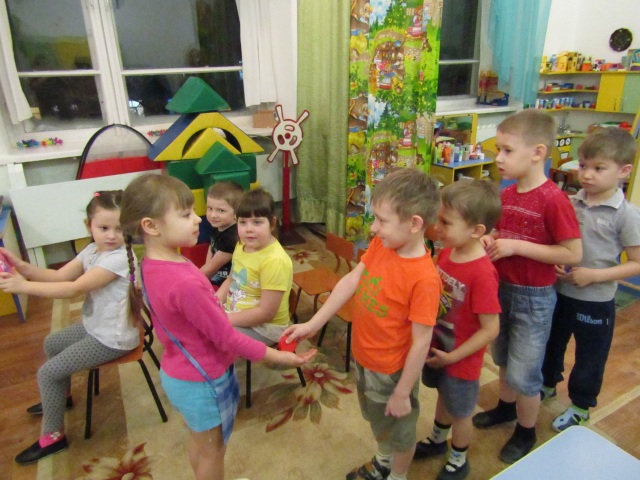 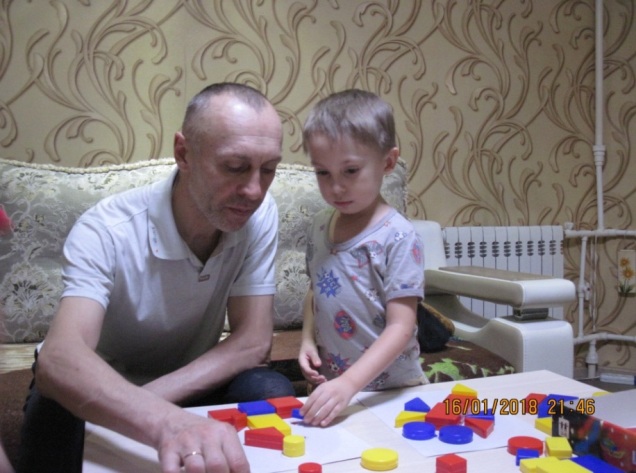 организация совместной проектной деятельности воспитателей, родителей по развитию математических способностей.изготовление и использование нестандартных дидактических игр математического содержания;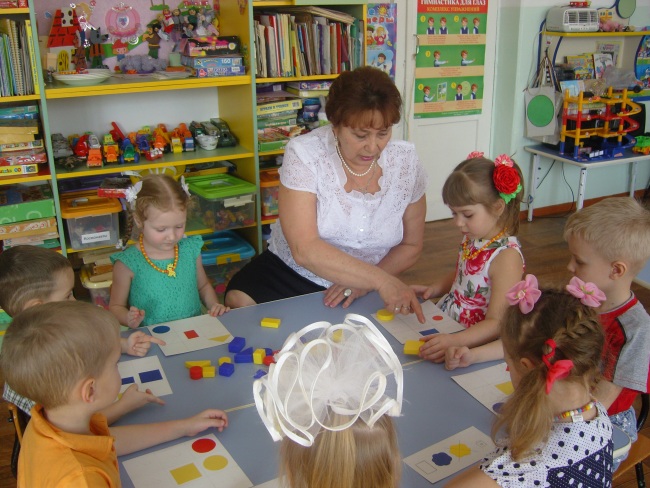 разработка перспективно-тематического плана занятий по математике на возрастную группу;разработка конспектов тематических игровых  занятий по математике для  группы на год с использованием блоков Дьенеша;составление сценариев праздников и развлечений с математическим содержанием;     Применяя логические блоки в качестве одного из эффективных средств развития мыслительной активности,  необходимо соблюдать этапы ознакомления детей с блоками.1этап.    Внесение нового пособия (игры) в группу. Знакомство ребенка с блоками. Нужно дать ребенку   вволю наиграться с детальками, познакомить детей с новой игрой, ее особенностями и правилами, с понятиями «логический блок», «кодовая карточка», учить с помощью кодовой карточки искать нужный логический блок.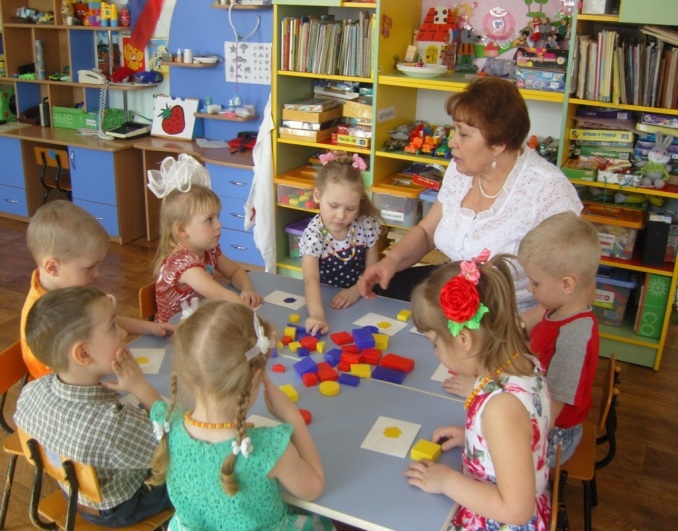 2 этап.  Собственно игра. Цель: Развивать логическое мышление, представление о множестве, учить объяснять сходства и различия. Детям предлагаются простые  игры типа «Угадай цвет» (выделение и называние отдельных свойств блоков), «Найди блок».Несложные игры направлены на выделение одного или двух свойств блока. Эти игры  способствуют закреплению знаний детей о цвете, форме, величине. 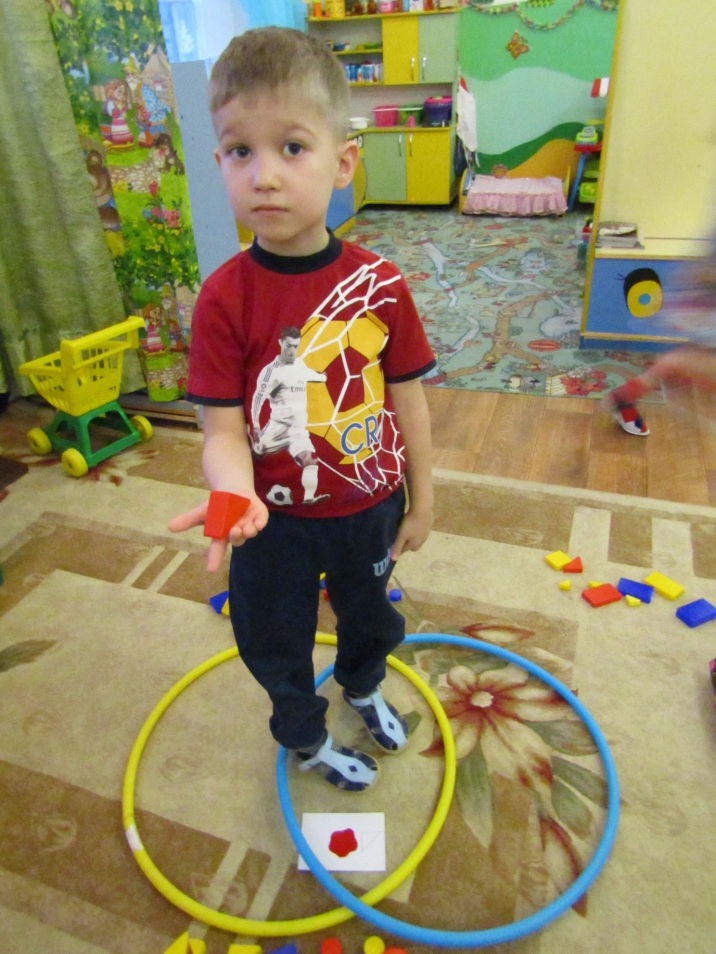    3 этап:      Обучающие игры  с использованием логических блоков Дьенеша по заданию взрослого. Игры с усложнением,  с использованием обручей,  кодовых карточек со знаками-символами.Цель таких игр: Формировать представление о таких математических понятиях, как кодирование и декодирование информации, кодирование со знаком отрицания.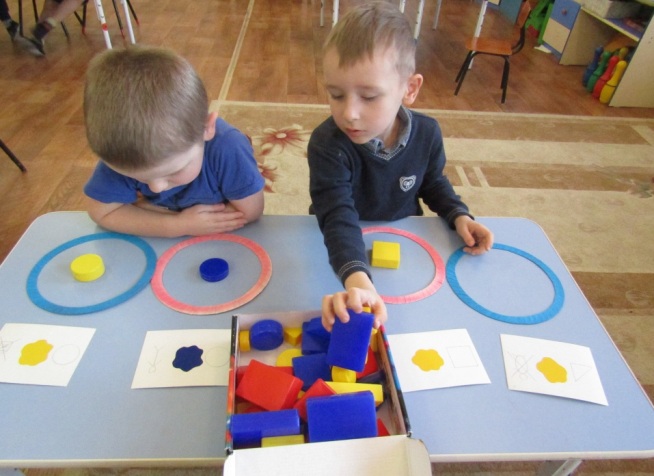 Например: игра "Давайте познакомимся" (выделение и называние объема свойств) – нужно назвать «полное имя» блока, т. е. перечислить весь объем свойств. Это сделать  сложнее, чем заметить отдельные свойства. Так в игре  дети незаметно для себя учатся решать эту непростую задачу. Приобретая собственный опыт, дети начинают воспринимать блоки объемно, во всех свойствах одновременно. Затем предлагаются новые игры и упражнения с блоками, где их свойства изображены на карточках знаками-символами: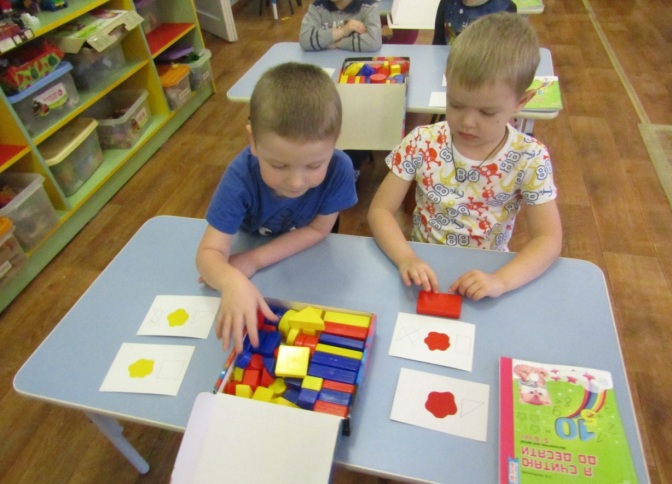 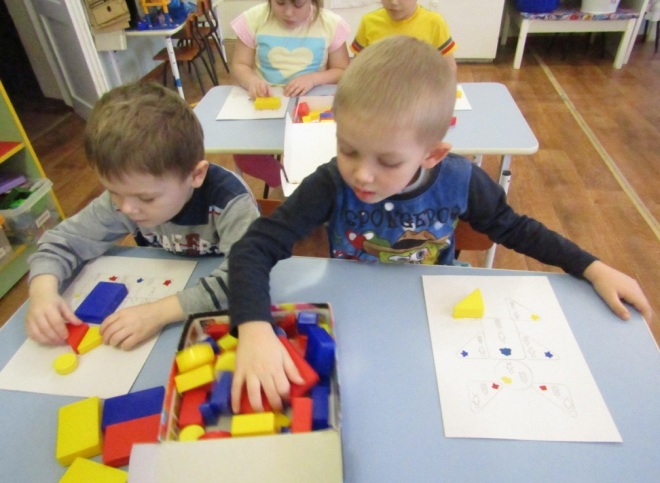 Карточки рассматриваются с детьми, уточняются, какие свойства на них изображены. Проводятся такие игры как:  «На свое место», «Поручения».     А также вариантом логических игр для детей являются игры с обручами. 4 этап.     Самостоятельные игры во всем их многообразии  с развивающим материалом. Цель: Развивать творческие способности, воображение, фантазию, способности к конструированию и моделированию.      Логические блоки являются отличными помощниками на физкультурных занятиях, в подвижных играх, на занятиях по математике, развитию речи, конструированию, изобразительной деятельности (аппликация), а также в сюжетно-ролевых и театрализованных играх.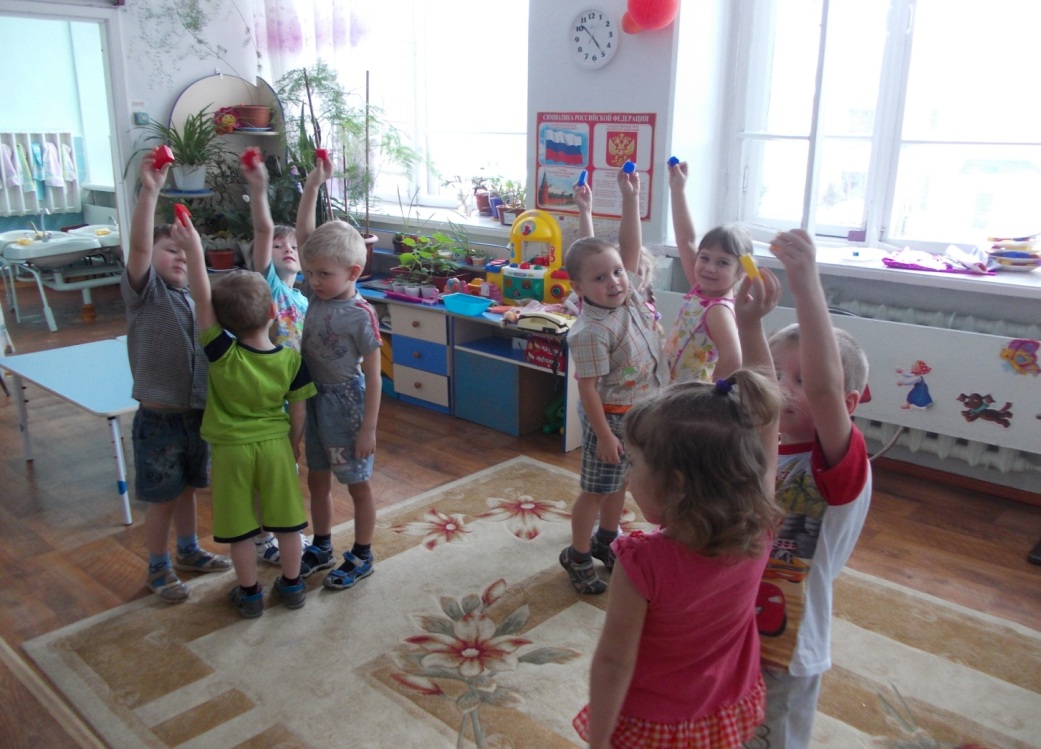 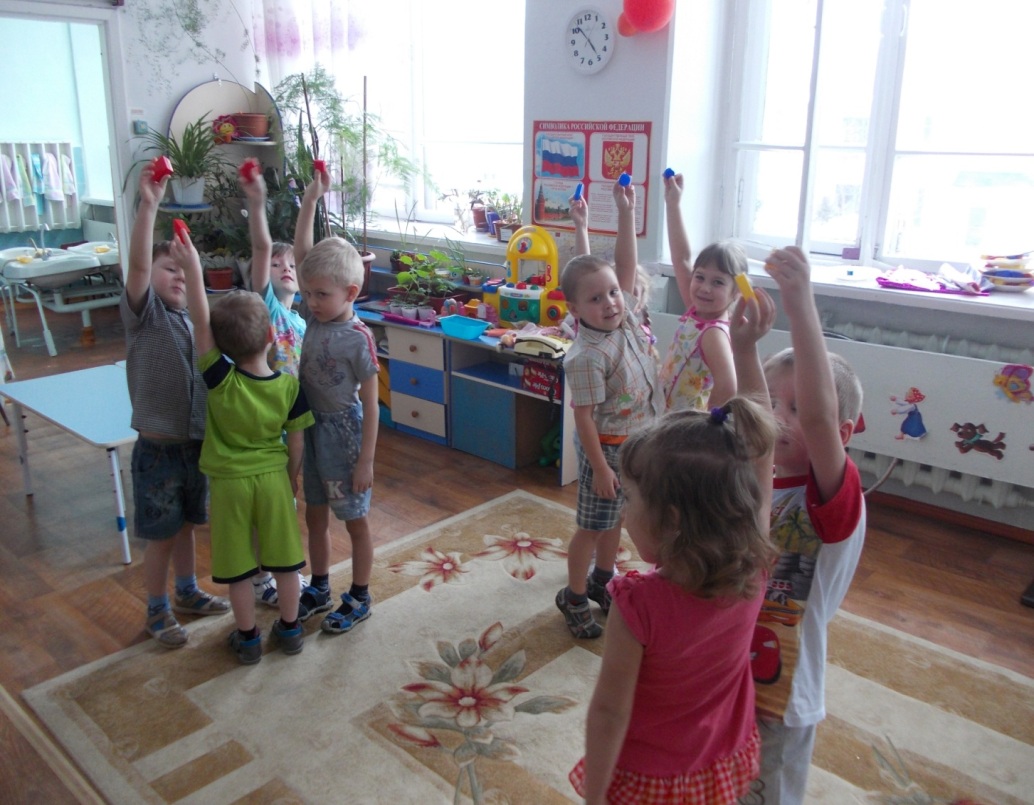 5 этапСамостоятельная игра или  совместно с родителями  с развивающим материалом дома. Цель:     Закреплять полученные навыки анализа, синтеза, построения логических цепочек  в повседневной игровой деятельности. Заинтересовать родителей проблемой развития элементов логического мышления средствами развивающих игр.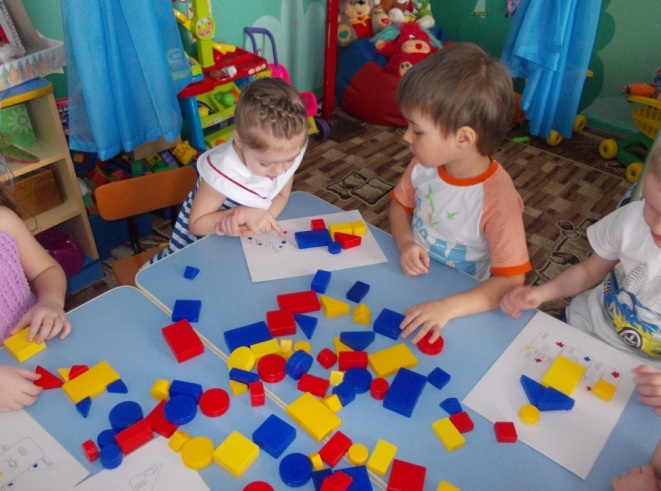 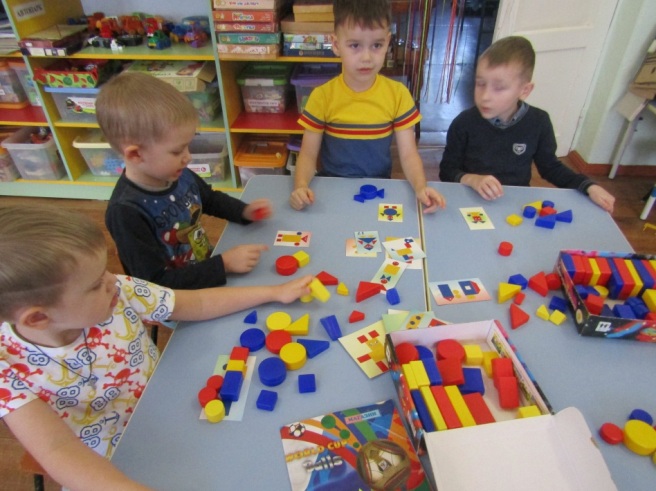 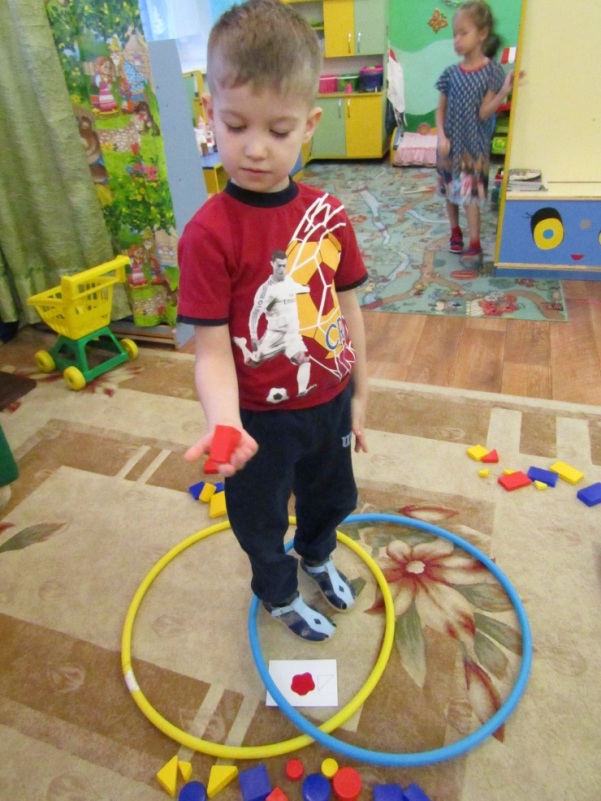 Хочется сказать и про результативность.К концу 2016 - 2017  учебного года 81% воспитанников  показали высокий уровень развития   логического мышления, навыков решения логических задач;Дети с легкостью усвоили знания о геометрических фигурах, научились различать предметы по форме, цвету, размеру, толщине.Все воспитанники проявляли  умения выявлять в объектах разнообразные свойства, называть их, адекватно обозначать их отсутствие, научились удерживать в памяти одно, два, три свойства объекта одновременно. Родители стали понимать значение развития логического мышления у детей, его связь с развитием интеллектуальных способностей и речи.   Интерес родителей к развивающим играм с детьми проявляют 57%.